	                Mẫu 06Kính gửi: ……………………………….1. Thông tin người tiếp nhận chứng thư số (thiết bị lưu khóa bí mật)- Họ và tên: …….      Số CMND/CCCD: ………      Ngày cấp: ………..     Nơi cấp: ……………………….- Chức vụ: …………………..       Di động: ………………..      Địa chỉ thư điện tử công vụ: ……………@travinh.gov.vn- Địa chỉ tiếp nhận: <Chi tiết địa chỉ của cơ quan, tổ chức công tác>.2. Số lượng và danh sách đăng ký: …………, gồm:Ghi chú:Nếu thay đổi nơi công tác, vui lòng cung cấp Tên cơ quan công tác trước khi chuyển công tácGhi thông tin cần thay đổi (ví dụ: Nơi công tác, Địa chỉ thư điện tử, Tên chứng thư số, Tên cơ quan chủ quản, Tên cơ quann, Mã số thuế, Mã quan hệ ngân sách…)Cách 1: Xem bằng Trình điều khiển thiết bị USB Token (DRIVER)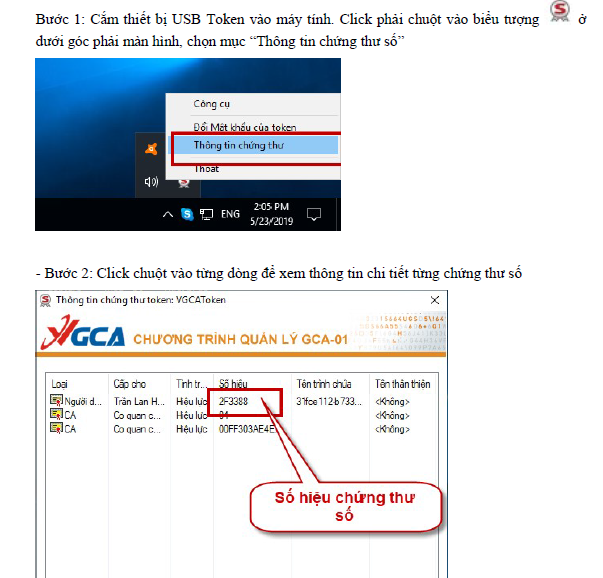 Cách 2: xem trên phần mềm Adobe ReaderBước 1: Mở file pdf đã được ký số, click chọn chữ ký số cần xem thông tin chứng thư sốBước 2: Chọn “Signature Properties…”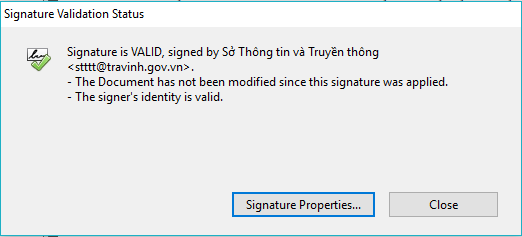 Bước 3: Chọn “Show Signer’s Certificate…”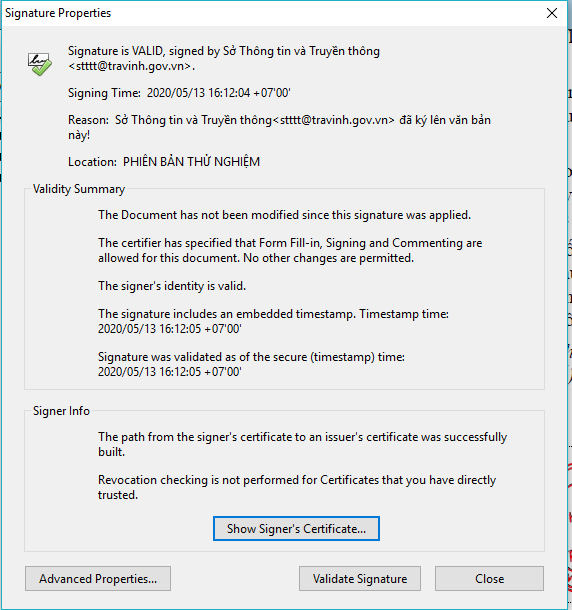 Bước 4: Chọn “Details”, sau đó chọn Serial number để xem số hiệu chứng thư số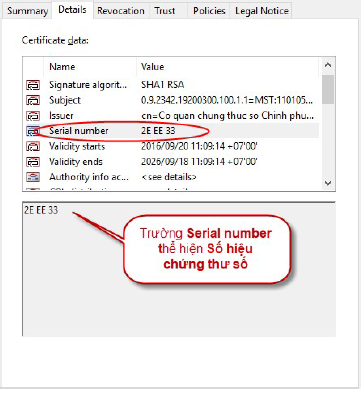 <CƠ QUAN QUẢN LÝ CẤP TRÊN>
<CƠ QUAN, TỔ CHỨC>CỘNG HÒA XÃ HỘI CHỦ NGHĨA VIỆT 
Độc lập - Tự do - Hạnh phúc
Số:            /……….V/v đề nghị gia hạn, thay đổi nội dung thông tin chứng thư số…………, ngày       tháng … năm …..STTTên chứng thư số Tên chứng thư số Số hiệu chứng thư số (Hướng dẫn xem bên dưới)Cơ quan công tác (1)Địa chỉ thư điện tử công vụĐịa chỉ thư điện tử công vụSố điện thoại di động Thông tin cần thay đổi (2) Thông tin mới Dịch vụ yêu cầu Dịch vụ yêu cầu Ghi chú/Số hiệu thiết bịSTTTên chứng thư số Tên chứng thư số Số hiệu chứng thư số (Hướng dẫn xem bên dưới)Cơ quan công tác (1)Địa chỉ thư điện tử công vụĐịa chỉ thư điện tử công vụSố điện thoại di động Thông tin cần thay đổi (2) Thông tin mới Gia hạn Thay đổi thông tin Ghi chú/Số hiệu thiết bịNguyễn Thanh………….Nguyễn Thanh………….Phòng Văn hóa và Thông tin huyện ………….@travinh.gov.vn…….@travinh.gov.vn……..Nơi công tácUBND xã ….., huyện…………..Nơi nhận:- Như trên;- Lưu: VT.Nơi nhận:- Như trên;- Lưu: VT.Nơi nhận:- Như trên;- Lưu: VT.Nơi nhận:- Như trên;- Lưu: VT.………………..…….………………..…….………………..…….………………..…….………………..…….